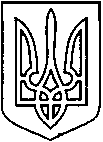 СЄВЄРОДОНЕЦЬКА МІСЬКАВІЙСЬКОВО-ЦИВІЛЬНА АДМІНІСТРАЦІЯСЄВЄРОДОНЕЦЬКОГО РАЙОНУ  ЛУГАНСЬКОЇ  ОБЛАСТІРОЗПОРЯДЖЕННЯкерівника Сєвєродонецької міської  військово-цивільної адміністрації«____» лютого 2022  року          №_______Про проведення міських заходів,  присвячених народному святу «Масляна»Керуючись п.п.8 п.3 ст.6 Закону України «Про військово-цивільні адміністрації», Закону України «Про місцеве самоврядування в Україні», п.133.4 ст.133 Податкового кодексу України, розпорядженнями керівника Сєвєродонецької міської військово-цивільної адміністрації від 18.11.2021 року № 2306 «Про затвердження календарного плану міських заходів щодо святкування урочистих дат, державних і традиційних народних свят та вшанування пам’ятних дат у   2022 році», постановою Кабінету Міністрів України від 11 березня 2020 року  № 211 «Про запобігання поширенню на території України гострої респіраторної хвороби COVID-19, спричиненої коронавірусом SARS-CoV-2» зі змінами, Постановою Кабінету Міністрів від 09 грудня 2020 № 1236та з метою гідного проведення міських заходів, присвячених народному святу «Масляна»зобов’язую: Затвердити план проведення міських заходів,присвячених  народному святу «Масляна»  (Додаток 1).Затвердити кошторис витрат відділу культури щодо проведення міських заходів,присвячених  народному святу «Масляна» (Додаток 2).Фінансовому управлінню (М. Багрінцевій) профінансувати витрати на проведення міських заходів,присвячених  народному святу «Масляна»,згідно з кошторисом відділу культури.Дане розпорядження підлягає оприлюдненню.Контроль за виконанням даного розпорядження покласти на заступника керівника Сєвєродонецької міської військово-цивільної адміністрації Ірину СТЕПАНЕНКО.    Керівник Сєвєродонецької міськоївійськово-цивільної адміністрації                                     Олександр СТРЮК        Додаток 1до  розпорядження керівника Сєвєродонецької міської ВЦА                                                                                      від «____» лютого 2022 року  № _____   ПЛАН проведення міських заходів, присвячених народному святу «Масляна»Заступник керівника Сєвєродонецької міської військово-цивільної адміністрації                                 Ірина СТЕПАНЕНКО       Додаток 2до  розпорядження керівника Сєвєродонецької міської ВЦА                                                                                      від «____» лютого 2022 року  № _____КОШТОРИСщодо проведення міських заходів, присвячених народному святу «Масляна»Заступник керівника Сєвєродонецької міської військово-цивільної адміністрації                                 Ірина СТЕПАНЕНКО№ з/пНазва заходуТермін виконанняВідповідальні1.Провести засідання організаційного комітетудо 01.03.2022Степаненко І. Робочий І.Кузьмінов О.Верховська Т.2.Провести роботу по приведенню у зразковий стан вулиць та площ міста.до 06.03.2022Ковалевський.А.3.Забезпечити прибирання  та підготовку площі Перемоги  та сценічного майданчика  до проведення святкових заходівдо 06.03.2022Ковалевський.А.4.Організувати і провести на площі Перемогизагальноміські урочисті заходи та святкову концертно – розважальну, театралізовану, конкурсну та ігрову програму «Масляні гуляння»:06.03.2022Степаненко І. Грачова Т. 4.- Організувати виїзну святкову торгівлю на площі Перемоги;13.00 – 18.30Красюк Т.4.- Організувати атракціон «Стовп  з подарунками»;13.30 – 15.00Грачова Т.Ковалевський А.4.- Організувати спортивно-розважальні, конкурсні заходи  біля Льодового Палацу спорту;14.00 – 15.00Кузьменко Ю.4.- Організувати виставку художників та/або майстрів декоративно-ужиткового мистецтва КЗ «Сєвєродонецька галерея мистецтв» та КЗ «СХШ»;14.00 – 16.00Іванова Н.Шматко Л.4.- Провести презентацію старостинських округів(за згодою)15.00 – 15.30Старости старостинських округів4.Організувати на пл.. Перемоги:- майстер-класи, конкурсні та ігрові – розважальні заходи, та/або лялькові вистави;- виступ ходулістів14.00 – 15.0015.00 – 16.00Грачова Т.Чуйкова Н.Ковальова І.Руднєва Н.4.Організуватиконкурсні та ігрові – розважальні заходи на пл.. Перемоги «Масляні гуляння»15.30 – 16.30Волченко Л.Костиря А.Хачатуров Р. Грачова Т.4.- Провести святкову театралізовано-концертну та розважальну програму «Масляна. Колодій»за участю колективів художньої самодіяльності Сєвєродонецького міського Палацу культури Центру дитячої та юнацької творчості, СДЮК «Юність» та ін.16.30 – 17.30Гринько О.Костиря А.Хачатуров Р. Грачова Т.Провести вогняне-піротехнічне шоу17.30 - 18.30Грачова Т.Ульянова С.5.Організувати та забезпечити транспорт для обслуговування святкових заходів:  - вантажні перевезення по місту; - пасажирські перевезення  учасників святкової програмидо 09.03.2022Грачова Т.Ульянова С.6.Забезпечити транспортні засоби для перекриття транспортного руху під час проведення святкових заходів06.03.2022з 10.00 до 16.00Ширшиков А.Ковалевський А.7.Забезпечити роботу автовишок та автогідропідіймачів для здійснення монтажу  та демонтажу міської сцени та атракціону «Стовп»  на пл. Перемогиз 04.03.2022 по 09.03.2022Ковалевський А.Грачова Т.8.Забезпечити роботу  автовишки для закріплення призів на атракціоні «Стовп»06.03.2022Ковалевський А.Грачова Т.9.Забезпечити сценічне озвучення, освітлення  святкової програми на пл. Перемоги06.03.2022Грачова Т.Гринько О.10.Подати напругу:- до всіх сценічних майданчиків для забезпечення озвучення та освітлення святкових заходів на пл. Перемоги- підключення до електропостачання тимчасових торгівельних споруд06.03.202209.00 - 16.00Ковалевський А.Грачова Т.Казачинер В.11.Забезпечити монтаж та демонтаж міської сцени для проведення святкових заходів на пл. Перемоги з 04.03.2022 по 09.03.2022Грачова Т.В.Гринько О.В.Ковалевський А.12.Забезпечити монтаж та демонтаж атракціону «Стовп» та тимчасових торгівельних споруд з 04.03.2022 по 09.03.2022Ковалевський А.Грачова Т.13.Забезпечити підготовку, виготовлення та придбання реклами та/або рекламних буклетівлютий – березень 2022Грачова Т. Анцупова Г.14.Придбати предмети та матеріали для оформлення святкового заходу та сценічних майданчиків на пл. Перемогидо06.03.2022Грачова Т.Ульянова С.Гринько О.Костиря А.15.Придбати призи для проведення конкурсно- розважальних заходів, ігрової програми та атракціону «Стовп»до 06.03.2022Грачова Т.Костиря А.Хачатуров Р. 16.Придбати костюми для проведення заходу до 06.03.2022Грачова Т.Гринько О.17.Придбати матеріали та предмети для проведення майстер-класів, конкурсно-розважальних та спортивно-розважальних, заходівдо 06.03.2022Грачова Т.Костиря А.18.Організувати розміщення рекламних буклетів на дошках об’яв і в тролейбусах (за необхідністю), на міському сайті та в ЗМІдо 04.03.2022Ковалевський А.Анцупова Г.19.Забезпечити роботу громадських туалетів06.03.2022Ковалевський А.20.Підготувати сценарій святкового концерту  на пл. Перемоги  до 01.03.2022Грачова Т.Гринько О.Костиря А.21.Підготувати перепустки для  вільного пересування службового транспортудо 04.03.2022Винничук Т.22.Забезпечити прибирання міста після проведення святкових заходівдо 08.03.2022Ковалевський А.23.Забезпечити охорону міської сцени та тимчасових торгівельних споруд на пл. Перемоги з 04.03.2022 по 09.03.2022Служби за компетенцією24.Забезпечити громадський порядок під час проведення у місті святкових заходів06.03.2022Служби за компетенцією25.Забезпечити обстеження території площі Перемоги щодо наявності вибухонебезпечних предметів06.03.2022Служби за компетенцією26.Забезпечити:-  перекриття транспортного руху (за узгодженим графіком);- громадський порядок під час та після проведення святкових заходів06.03.2022з 10.00 до 17.00Ширшиков А. Ковалевський А.Служби за компетенцією27.Організувати чергування машини  «пожежної безпеки» та «швидкої допомоги»06.03.2022Служби за компетенцією28.Надіслати листи та телефонограми до:- ГУНП, УПП, ДПП- Лисичанської комунальної лікувально-профілактичної установи «СШМД»- міського управління ГУ ДСНС України у Луганській області до 04.03.2022Анцупова Г.29.Організувати і підготувати висвітлення   заходів, присвячених проведенню народного свята  «Масляна»лютий-березень2022 рокуАнцупова Г.1Оплата за виготовлення та придбання  реклами та/ або рекламних буклетів                               3 500 грн.2Оплата за придбання призів для проведення атракціону «Стовп» та інших конкурсів29 500 грн.3Оплата за придбання призів для нагородження учасників                                 та переможців конкурсно-розважальних та спортивно-розважальних, заходів5 000 грн.4Оплата за придбання матеріалів та предметів, хлопавок та ін. для проведення майстер-класів, конкурсно-розважальних та спортивно-розважальних, заходів5 500 грн.5Оплата транспортних послуг   17 000 грн.6Оплата послуг роботи автовишок та автогідропідіймачив,                                          із встановлення, обслуговування    та демонтажу атракціону   «Стовп» та тимчасових торгівельних споруд  20 000 грн.7Оплата послуг за озвучення  святкового заходу      20 000 грн.8Оплата послуг за освітлення святкового заходу та спеціальні ефекти6 000 грн.9Оплата послуг з підключення обладнання до джерел живлення4 000 грн.10Оплата послуг з проведення заходу28 000 грн.ВСЬОГО:138 500 грн.